İSKENDERUN TEKNİK ÜNİVERSİTESİ
İSKENDERUN MESLEK YÜKSEKOKULU
MUHASEBE VE VERGİ BÖLÜMÜ
Muhasebe ve Vergi Uygulamaları Programı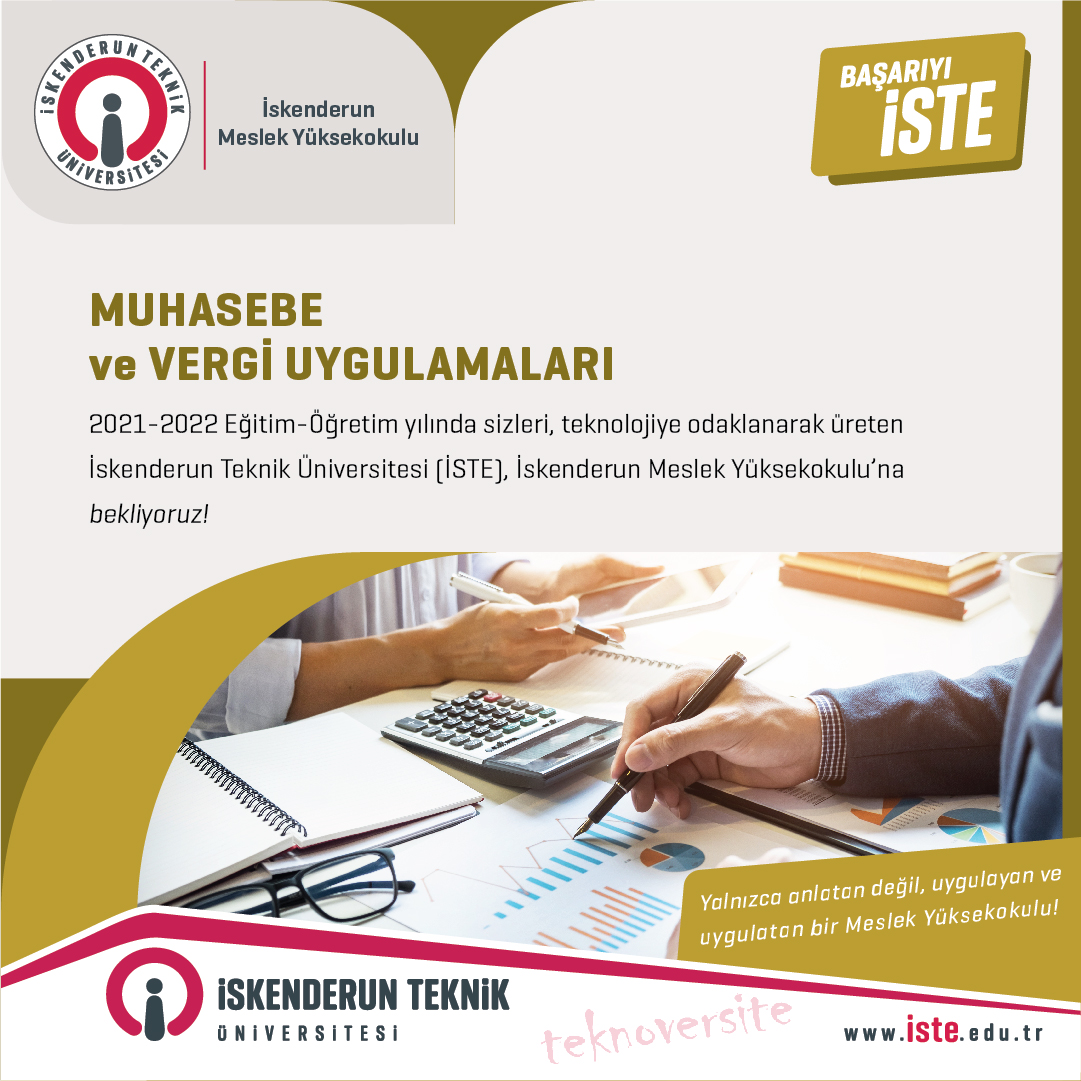 Bölüm Başkanı : Öğr. Gör. Dr. İsa KILIÇ 
Telefon:               326 618 29 36- 6027 
Fax :                    326 618 29 30 
E-Posta: isa.kilic@iste.edu.tr, iskenderunmyomvu@gmail.com
Adres : İskenderun Teknik Üniversitesi İskenderun Meslek Yüksekokulu, Tepe Kampüsü, 31200, İskenderun / HATAYProgram Kodu Örgün/İkinci Öğretim: 110750324/110770091	
Program Adı: Muhasebe ve Vergi Uygulamaları 
Öğrenim Süresi: 2 (İki) Yıl (4 Sömestr) 
Puan Türü: TYT 
Genel Kontenjan: 45 
Öğretim Dili: Türkçe 
Staj-Süresi: Var- 30 İş Günü 	
Akademik Kadro: Bölümümüzde 3 (üç ) öğretim elemanı bulunmaktadır.Programın Amacıİşletmelerin muhasebe bölümleri ile kamu kurum ve kuruluşlarının muhasebe servisinde sorumluluk üstlenebilecek ve/veya yasal şartları sağladıktan sonra kendi adına iş yeri açıp çalıştırabilecek nitelikli insan gücü yetiştirmektir.	 İşletmelerde Muhasebe fonksiyonlarını kavrayıp muhasebe işlemlerinin sağlıklı ve güvenilir bir şekilde işleyişini sağlamak, iş hayatı içinde yer alan muhasebe ve vergi uygulamalarını, gereksinimlerini ve yeniliklerini kavrayabilecek girişimci, analitik düşünme yeteneğine sahip meslek elemanları yetiştirmektir. Programın YeterlilikleriMuhasebe meslek elemanı çalışacağı işletmeler hakkında, özellikle işletmelerin nasıl örgütlendiği, finanse edildiği ve yönetildiğinin yanı sıra işletmenin çevresi ile ilgili bilgileri öğrenir.Mali işlemleri analiz edip gerekli muhasebe kayıtlarını tutar ve mali raporları hazırlayıp analiz eder ve yorumlar.İş dünyasında muhasebe yöntemleri ve uygulamalarına ilişkin bilgiye sahip olur.Muhasebe işlemleri sürecinde ihtiyaç duyacağı hukuki altyapıya sahip olur.Muhasebecilik mesleğini yerine getirirken konusu ile ilgili, yerel, bölgesel, ulusal ve uluslararası gelişmeleri kavrar, yorumlar sözlü ve yazılı iletişim kurma becerileri gösterir.Sosyal güvenlik işlemlerini ve vergi hesaplamalarını yapan, muhasebe belgelerini işleyip beyanname düzenler.Muhasebe meslek elemanı kamu çıkarlarına ve sosyal sorumluluğa duyarlı, yaşam boyu öğrenme, güvenilirlik, sorumluluk, zamanı planlama ve yasalar ve düzenlemeler konularına uyum sağlar ve farkındalığa sahip olur.Bireysel ve grup olarak sorumluluk alır, ilgili kişilerle etkin iletişim kurar, nitel ve nicel verileri kullanarak çıkan sorunları çözer.Maliyet ve finans bilgilerini kavrarTürkiye Muhasebe Standartları Kurulu tarafından yayınlanan; Kavramsal Çerçeve, Türkiye Muhasebe Standartları (TMS),Türkiye Finansal Raporlama Standartları (TFRS), yorumlarını bilir ve ihtiyaca uygun şekilde kullanılması konularında beceriler sunar.Türkiye Cumhuriyeti tarihi ve Atatürkçü düşünce hakkında doğru bilgiler kazanır; Atatürk ilke ve inkılapları doğrultusunda çağdaş ve bilimsel tabanlı düşünür.İşletim sistemi, temel ofis yazılımları ve bilgisayar genel donanımı hakkında bilgi sahibi olur. bilişim ve iletişim teknolojilerini kullanarak mesleki gelişime faydalı dokümanlara ulaşır.Alanında güncel bilgi ile desteklenmiş kuramsal ve uygulamalı bilgilere sahip olur. Bu alanda edindiği temel düzeydeki kuramsal ve uygulamalı bilgileri bu alanda ileri bir eğitim düzeyinde ya da benzer alanlarda kullanabilme becerisi kazanır.Alanında edindiği temel düzeydeki bilgi ve becerileri eleştirel bir yaklaşımla değerlendirebilme, öğrenme gereksinimlerini belirleyebilme ve karşılayabilme yetkinliğine sahip olur.Alanı ile ilgili konularda sahip olduğu temel bilgi ve beceriler düzeyinde düşüncelerini yazılı ve sözlü iletişim yoluyla aktarabilme yetkinliğine sahip olur.Mesleği ile ilgili verilerin toplanması, uygulanması ve sonuçların duyurulması aşamalarında toplumsal, bilimsel , kültürel ve etik değerlere sahip olma. Sosyal hakların evrenselliği, sosyal adalet, kalite ve kültürel değerler ile iş sağlığı ve güvenliği konularında yeterli bilince sahip olmaYaşam boyu öğrenme bilinci kazanır.Öğrenme gereksinimlerine yönelik programlara, değişime ve yeniliğe katılıma açık olur.Programa Kayıt ve Kabul KoşullarıÖğrenciler, lise diploması ve Öğrenci Seçme ve Yerleştirme Merkezi tarafından yapılan Merkezi Yerleştirme Sınavı sonucuna göre kayıt hakkı kazanmaktadırlar. Yurtiçi veya yırtdışında eşdeğer programda öğrenimine başlamış bir öğrenci yatay geçiş için başvuru yapabilir.Programın Özel Koşul ve Açıklamalar Koşulları sağlayan öğrencilere, isteğe bağlı İş Dünyasıyla entegrasyon (İDE) olanağı sunulmaktadır. Son öğretim dönemini iş yerlerinde uygulamalı olarak geçirecek öğrencilerimiz önlisansta 4. dönem bu programdan yararlanmaktadır. İş dünyasında geçirilecek sürenin başarı değerlendirilmesi entegrasyonun yapıldığı işletme ile beraber yapılmaktadır.Program ProfiliMuhasebe ve Vergi Uygulamaları önlisans programının amacı, muhasebe ve finansman yönetimi, bağımsız denetim, muhasebe / finansal raporlama standartları, vergi sistemi, vergi uygulamaları, kurumsal yönetim, iş ve muhasebe etiği ile ilgili teknik ve uygulamalara vakıf, analitik düşünebilen, problem çözme ve karar verme yetenekleri ile donatılmış, tüm dünyada faaliyet gösterebilecek, mesleki yabancı dil bilgisi de olan meslek elemanları yetiştirmektir.Programın İstihdam OlanaklarıMuhasebe ve Vergi Uygulamaları programından mezun olan öğrenciler, mali müşavirlik bürolarında, dış ticaret ve finans kuruluşlarının ilgili bölümleri ile ticarî işletmelerin muhasebe servislerinde çalışabilirler. Ayrıca kamu kuruluşlarının mali işlerle ilgili birimlerinde istihdam edilebilirler.Programdan Üst Derece (Lisans) Programlarına Geçiş Bölüm mezunları, dikey geçiş sınavında başarılı olmak koşuluyla örgün öğretimde fakültelerin aşağıda belirtilen ilgili bölümlerine ve ayrıca Anadolu Üniversitesi, İstanbul Üniversitesi ve Atatürk Üniversitesi gibi Açık Öğretim Fakültesi bulunan üniversitelerin ilgili lisans proğramlarına dikey geçiş yapabilirler.Muhasebe ve Vergi Uygulamaları Programı Mezunlarının Dikey Geçiş Sınavı ile Örgün Öğretimde Geçiş  Yapabilecekleri Lisans Programları: • İşletme Bilgi Yönetimi 
• İşletme Enformatiği 
• İşletme-Ekonomi 
• Lojistik Yönetimi 
• Muhasebe 
• Muhasebe ve Finansal Yönetim 
• Muhasebe ve Finansman
• Uluslararası Finans 
• Uluslararası İşletmecilik 
• Uluslararası Ticaret 
• Uluslararası Ticaret ve Finansman 
• Uluslararası Ticaret ve İşletmecilik 
• Çalışma Ekonomisi ve Endüstri İlişkileri 
• İşletme 
• İktisat 
• Maliye 
• Kamu YönetimiProgramın Mezuniyet Koşulları 

Zorunlu stajı bitirmiş olmak, dört yarıyıl toplamında en az 120 AKTS dersi devam koşulunu yerine getirerek almış olmakla beraber her ders için yönetmelikte belirtilen başarı şartını sağlamış olmak ve en az 2,25 diploma notu elde etmek.